KOMUNIKACIJA: PRIČANJE PRIČE PO NIZU SLIKA (26.11.)PAŽLJIVO POGLEDAJ SVAKU OD SLIČICA. PREPRIČAJ PRIČU SVOJIM RIJEČIMA. 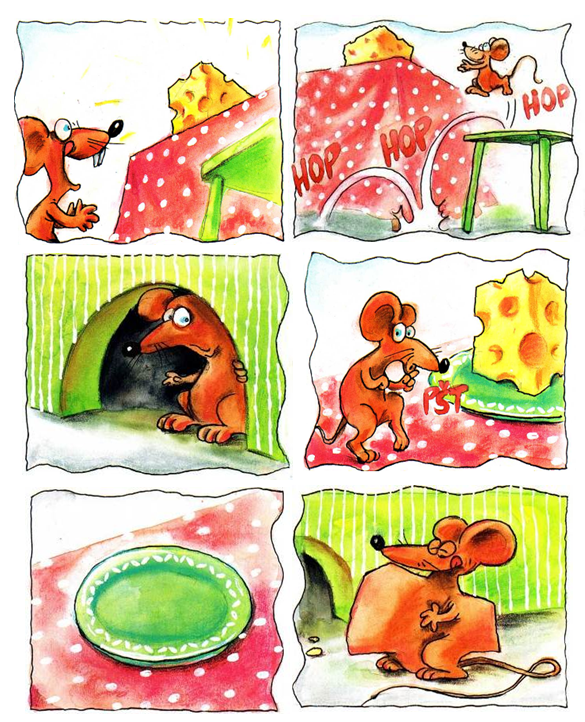 ZATIM ODGOVORI NA OVA PITANJA (U BILJEŽNICU ILI NA CRTOVLJE):TKO SE SPOMINJE U PRIČI?_________________________________________ŠTO MIŠ ŽELI? __________________________________________GDJE SE NALAZI SIR?___________________________________________KAKO JE MIŠ DOŠAO DO SIRA?____________________________________________5. POKUŠAJ NACRTATI I OBOJATI MIŠA. NEKA TI POMOGNE OVAJ LINK: https://www.youtube.com/watch?v=pCGVeJbXu1o